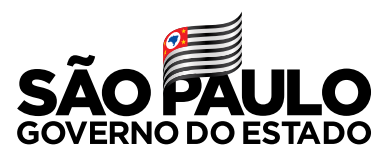 
GOVERNO DO ESTADO DE SÃO PAULOSECRETARIA DA EDUCAÇÃODSD02
GOVERNO DO ESTADO DE SÃO PAULOSECRETARIA DA EDUCAÇÃOSD022     DIRETORIA DE ENSINO – REGIÃO NORTE 2UD:    270  ESCOLA ESTADUAL UA:      PORTARIA DE CESSAÇÃOO Dirigente Regional de Ensino do órgão supramencionado, no uso de sua competência, CESSA, os efeitos da Portaria de (data), publicada em (data), na parte em que designou o funcionário/servidor adiante identificado, para exercer as funções de VICE-DIRETOR DE ESCOLA:DO DIURNODO NOTURNOREGISTRO GERAL DCDINOMENOMENOMERSPVEXCARGO / FUNÇÃO ATIVIDADESUBQ./TAB./QUADROJORNADAUNIDADE DE CLASSIFICAÇÃOUNIDADE DE CLASSIFICAÇÃOUNIDADE DE CLASSIFICAÇÃOCÓDIGO  U. A.DENOMINAÇÃODENOMINAÇÃOMUNICÍPIOMUNICÍPIODIRETORIA DE ENSINOA PARTIR DE PUBL. D.O.E.Local  e  DataCarimbo  e  Assinatura  do  Dirigente Regional de EnsinoU S O     D O     D D P E